Environmental Studies Program InternshipsThe Environmental Studies Program offers internships as one alternative to completing the capstone experience.   This is an excellent opportunity to get real-world experience and form professional networks.  1. When are internships offered? As needed in the Fall, Spring, and Summer sessions.2. How do I plan for an internship?You need to begin searching for an internship 1-2 semesters BEFORE you plan to intern.  Spend some time doing research on internships in your area and around your interests (see below).  When you have some ideas and you’re ready to plan, reach out to Dr. Mary Baker (mbaker@ric.edu) to set up a time to meet and talk more.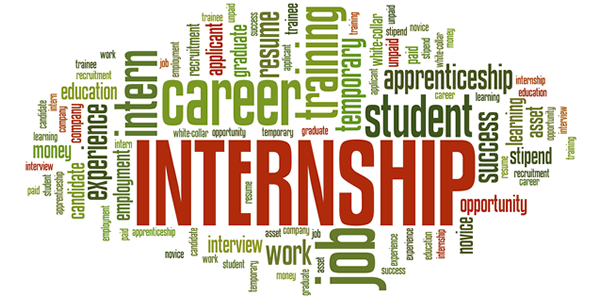 3.  What are the requirements of the ENST internship?Environmental Studies majors will complete 12-16 hours per week onsite per week during fall or spring terms if all coursework is conducted online.10-14 hours per week onsite per week during fall or spring terms if students periodically meet on campus.an additional 2-4 hours per week online in coursework completing journal entries and both mid-term and end-of-term reports including development of a portfolio.  Assigned readings may also be required.  Internships through Geography Political Sciencemay have different requirements.  Please see the chairs of those departments.List of organizations at which RIC students have completed internships: AS 220Center for Mediation and Collaboration Rhode IslandDay OneGirls on the RunJewish Voice & HeraldLearning For LifeMuseum of Work and CultureNew Urban Arts ProvidenceOffice of Senator Jack ReedProgreso LatinoProvidence MediaRhode Island Coalition Against Domestic ViolenceRhode Island Coalition for the HomelessRhode Island Community Food BankRhode Island Historical SocietyRhode Island Monthly MagazineRhode Island Writing ProjectRI General AssemblyRIC Adams LibraryRIC News and CommunicationRIC Writing BoardRIPRRoger Williams Park ZooSave the BaySmith's CastleThe Lippitt HouseThe Writer's CircleUnited Way of Rhode IslandWarwick Museum of ArtsWaterfirewww.easyeventplanning.comHow do I find an internship? Internships can be completed through the Geography department.  Contact Dr. Mark Motte regarding this alternative. (mmotte@ric.edu)The Political Science Department offers two distinct semester-long internship courses that are connected with the ENST major.  Each course earns four academic credits. In addition to spending 120 hours on-site at the internship, students also meet weekly in a classroom setting to discuss their experience and put it in perspective internships.   http://www.ric.edu/politicalScience/internships.php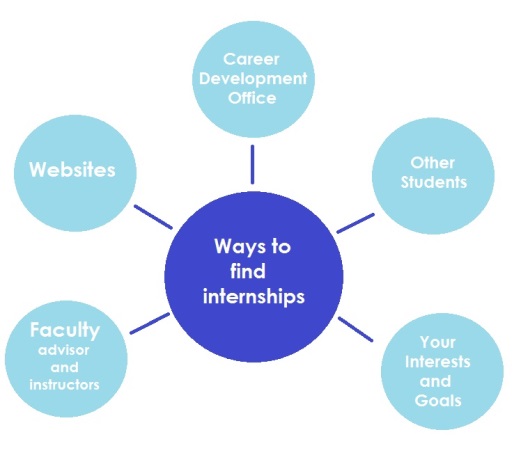 Focus on your Interests and develop a plan: Think about what interests you, your strengths, and issues that matter to you. Make a short list and then reach out to us for help identifying an internship that aligns with your interests.  Groups you might consider include:Audubon SocietyClean Water ActionDepartment of Environmental ManagementEnvironment Council of Rhode IslandEnvironmental Justice League of Rhode IslandGrassroots Global Justice AllianceOur Power CampaignRhode Island Department of HealthRhode Island Food Policy CouncilSierra Club, Rhode Island ChapterToxics Action CenterWoonasquatucket River Watershed CouncilD.  Search for internships in your local area: The Career Development Center lists many on-going internships at the DESTINATIONS web portal.  https://www.ric.edu/careerdevelopment/fellowships.phpBridge.jobs is a website that connects Rhode Island employers with potential interns. Search their website for opportunities of interest to you.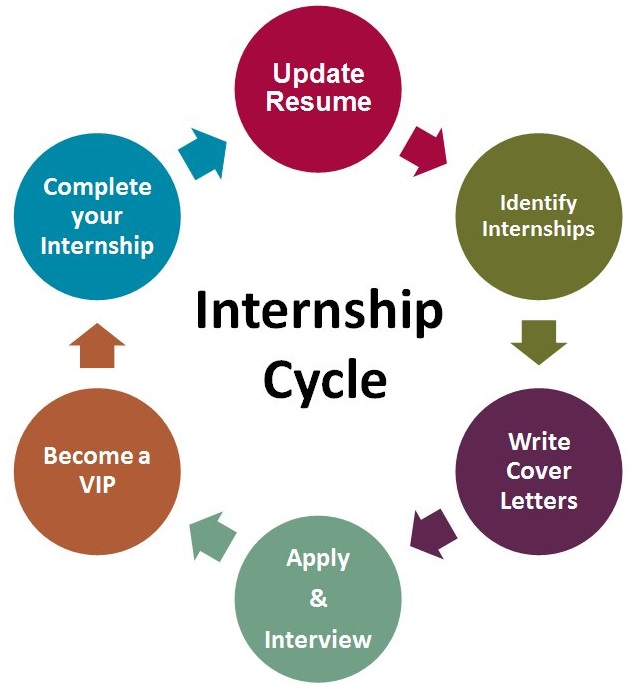 